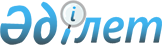 2009 жылғы 25 желтоқсандағы N 16-1 "2010-2012 жылдарға арналған Бөрлі ауданының бюджеті туралы" шешіміне өзгерістер мен толықтырулар енгізу туралы
					
			Күшін жойған
			
			
		
					Батыс Қазақстан облысы Бөрлі аудандық мәслихатының 2010 жылғы 19 мамырдағы № 20-3 шешімі. Батыс Қазақстан облысы Бөрлі ауданы әділет басқармасында 2010 жылғы 10 маусымда № 7-3-97 тіркелді. Күші жойылды - Батыс Қазақстан облысы Бөрлі аудандық мәслихатының 2010 жылғы 22 желтоқсандағы № 24-4 шешімімен      Ескерту. Күші жойылды - Батыс Қазақстан облысы Бөрлі аудандық мәслихатының 2010.12.22 № 24-4 Шешімімен      Қазақстан Республикасының 2008 жылғы 4 желтоқсандағы Бюджет Кодексіне, 2001 жылғы 23 қаңтардағы "Қазақстан Республикасындағы жергілікті мемлекеттік басқару және өзін-өзі басқару туралы" Заңына сәйкес және аудан әкімінің оң тұжырымын есепке ала отырып, Бөрлі аудандық мәслихаты ШЕШІМ ЕТТІ:



      1. "2010-2012 жылдарға арналған Бөрлі ауданының бюджеті туралы" Бөрлі аудандық мәслихатының 2009 жылғы 25 желтоқсандағы № 16-1 шешіміне (Нормативтік құқықтық актілерді мемлекеттік тіркеу тізілімінде № 7-3-87 тіркелген, 2010 жылғы 19 қаңтардағы "Бөрлі жаршысы-Бурлинские вести" газетінде № 6 жарияланған), келесі өзгерістер мен толықтырулар енгізілсін:



      1) 1-тармақта:

      1) тармақшадағы "4 411 630" деген сандар "4 839 023" сандарымен ауыстырылсын;

      "3 615 867" деген сандар "4 040 197" сандарымен ауыстырылсын;

      "47 406" деген сандар "51 906" сандарымен ауыстырылсын;

      "453 707" деген сандар "452 270" сандарымен ауыстырылсын.

      2) тармақшадағы "4 596 294" деген сандар "5 023 687" сандарымен ауыстырылсын;



      2) 3 тармақтың 1) тармақшасының он екінші абзацындағы:

      "92 400" деген саны "89 462" санымен ауыстырылсын;

      "Приурал ауылындағы су құбырын қайта жаңартуға - 60 000 мың теңге;" деген сөздерден кейін, мынадай мазмұндағы абзацпен толықтырылсын:

      "Жарсуат ауылының сумен жабдықтау жүйесін қайта жаңартуға жобалық сметалық құжаттарын түзетуге - 1 500 мың теңге;".



      2. Аталып отырған шешімнің 1 қосымшасы осы шешімнің 1 қосымшасына сәйкес жаңа редакцияда баяндалсын.



      3. Осы шешім 2010 жылдың 1 қаңтарынан бастап қолданысқа енгізіледі.      Сессия төрағасы                  Н. Шиганакова

      Аудандық мәслихат хатшысы        И. Измағамбетов

Аудандық мәслихатының

2010 жылғы 19 мамырдағы

      № 20-3 шешіміне 1 қосымша       2010 жылға арналған Бөрлі аудандық бюджеті(мың теңге)
					© 2012. Қазақстан Республикасы Әділет министрлігінің «Қазақстан Республикасының Заңнама және құқықтық ақпарат институты» ШЖҚ РМК
				СанатыСанатыСанатыСанатыСанатыСомаСыныбыСыныбыСыныбыСыныбыСомаIшкi сыныбыIшкi сыныбыIшкi сыныбыСомаЕрекшелігіЕрекшелігіСомаАтауыСома123456ТАБЫСТАР4 839 023I. Кірістер4 824 4221САЛЫҚ ТҮСІМДЕР4 040 19701Табыс салығы1 313 3902Жеке табыс салығы1 313 39003Әлеуметтік салық2 088 3781Әлеуметтік салық2 088 37804Меншікке салынатын салықтар405 2031Мүлікке салынатын салықтар304 5793Жер салығы28 4244Көлік құралдарына салынатын салық70 0005Бірынғай жер салығы2 20005Тауарларға, жұмыстарға және қызметтер көрсетуге салынатын ішкі салықтар122 1592Акциздер10 0003Табиғи және басқа ресурстарды пайдаланғаны үшін түсетін түсімдер89 0004Кәсіпкерлік және кәсіби қызметті жүргізгені үшін алынатын алымдар23 1595Құмар ойын бизнеске салық08Мемлекеттік баж111 0671Мемлекеттік баж111 0672САЛЫҚТЫҚ ЕМЕС ТҮСІМДЕР51 90601Мемлекет меншігінен түсетін түсімдер2 0003Мемлекеттің меншігіндегі акциялардың мемлекеттік пакетіне дивидендтер5Мемлекет меншігіндегі мүлікті жалға беруден түсетін кірістер2 00002Мемлекеттік бюджеттен қаржыландырылатын мемлекеттік мекемелердің тауарларды (жұмыстарды, қызметтерді) өткізуінен түсетін түсімдер3 5001Мемлекеттік бюджеттен қаржыландырылатын мемлекеттік мекемелердің тауарларды (жұмыстарды, қызметтерді) өткізуінен түсетін түсімдер3 50004Мемлекеттік бюджеттен қаржыландырылатын, сондай-ақ Қазақстан Республикасы Ұлттық Банкінің бюджетінен (шығыстар сметасынан) ұсталатын және қаржыландырылатын мемлекттік мекемелер салатын айыппұлдар, өсімпұлдар, санкциялар өндіріп алулар34 3061Мемлекеттік бюджеттен қаржыландырылатын, сондай-ақ Қазақстан Республикасы Ұлттық Банкінің бюджетінен (шығыстар сметасынан) ұсталатын және қаржыландырылатын мемлекттік мекемелер салатын айыппұлдар, өсімпұлдар, санкциялар өндіріп алулар34 30605Гранттар01Техникалық көмек06Басқа да салықтық емес түсімдер12 1001Жергілікті бюджетке төленетін басқа да салықтық емес түсімдер12 1003НЕГІЗГІ КАПИТАЛДЫ САТУДАН ТҮСЕТІН ТҮСІМДЕР280 04901Мемлекеттік мекемеге бекітілген мүлікті сатудан түскен түсімдер156 9761Мемлекеттік мекемеге бекітілген мүлікті сатудан түскен түсімдер156 97603Жерді және материалдық емес активтерді сату123 07310Жерді сату123 0734II. РЕСМИ ТРАНСФЕРТЕРДІҢ ТҮСІМДЕРІ452 2702Мемлекеттік басқарудың жоғары тұрған органдарынан түсетін трансферртер452 2701Республикалық бюджеттен түсетін трансферттер228 5072Облыстық бюджеттен түсетін трансферттер223 763Функционалдық топФункционалдық топФункционалдық топФункционалдық топФункционалдық топСомаКіші функцияКіші функцияКіші функцияКіші функцияСомаБюджеттік бағдарламалардың әкімшісіБюджеттік бағдарламалардың әкімшісіБюджеттік бағдарламалардың әкімшісіСомаБағдарламаБағдарламаСомаАтауыСома123456ШЫҒЫСТАР5 023 687IV. Шығындар1Жалпы сипаттағы мемлекеттiк қызметтер227 4671Мемлекеттiк басқарудың жалпы функцияларын орындайтын өкiлдi, атқарушы және басқа органдар204 657112Аудан мәслихатының аппараты14 5631Аудан (облыстық маңызы бар қала) мәслихатының қызметін қамтамасыз ету жөніндегі қызметтер13 3134Мемлекеттік органдарды материалдық-техникалық жарақтандыру1 250122Аудан әкімінің аппараты45 1181Аудан (облыстық маңызы бар қала) әкімінің қызметін қамтамасыз ету жөніндегі қызметтер44 2882Ақпараттық жүйелер құру830123Қаладағы аудан, аудандық маңызы бар қала, кент,ауыл (село),ауылдық (селолық)округ әкімінің аппараты144 9761Қаладағы аудан, аудандық маңызы бар қаланың, кент, ауыл (село), ауылдық (селолық) округ әкімінің қызметін қамтамасыз ету жөніндегі қызметтер142 319022Мемлекеттік органдардың ғимараттарын, үй-жайлары және құрылыстарын күрделі жөндеу 023Мемлекеттік органдарды материалдық-техникалық жарақтандыру2 6572Қаржылық қызмет12 607452Ауданның (облыстық маңызы бар қаланың) қаржы бөлімі12 6071Аудандық бюджетті орындау және коммуналдық меншікті (областық манызы бар қала) саласындағы мемлекеттік саясатты іске асыру жөніндегі қызметтер12 6073Салық салу мақсатында мүлікті бағалауды жүргізу5Жоспарлау және статистикалық қызмет 10 203453Аудандық экономика және бюджетті жоспарлау бөлімі10 2031Экономикалық саясатты, мемлекеттік жоспарлау жүйесін қалыптастыру және дамыту және аудандық (областық манызы бар қаланы) басқару саласындағы мемлекеттік саясатты іске асыру жөніндегі қызметтер10 2032Қорғаныс17 8851Әскери мұқтаждар7 440122Аудан әкімінің  аппараты7 4405Жалпыға бірдей әскери міндетті атқару шеңберіндегі іс- шаралар7 4402Төтенше жағдайлар жөніндегі жұмыстарды ұйымдастыру10 445122Аудан әкімінің аппараты10 4456Аудан ауқымындағы төтенше жағдайлардың алдын алу және оларды жою2 6607Аудандық (қалалық) ауқымдағы дала өрттерінің, сондай-ақ мемлекеттік өртке қарсы қызмет органдары құрылмаған елдi мекендерде өрттердің алдын алу және оларды сөндіру жөніндегі іс-шаралар7 7853Қоғамдық тәртіп, қауіпсіздік, құқық, сот, қылмыстық-атқару қызметі15 6081Құқық қорғау қызметі15 608458Аудандық тұрғын үй – коммуналдық шаруашылығы, жолаушылар көлігі және автомобиль жолдары  бөлімі15 60821Елдi мекендерде жол жүрісі қауiпсiздiгін қамтамасыз ету15 6084Білім беру2 705 7891Мектепке дейінгі тәрбие және оқыту263 027123Қаладағы аудан, аудандық маңызы бар қала, кент,ауыл (село),ауылдық (селолық)округ әкімінің аппараты04Мектепке дейінгі тәрбие ұйымдарының қызметін қамтамасыз ету464Аудандық білім беру  бөлімі263 0279Мектеп жасына дейінгі балаларды тәрбиелеу және оқыту263 0272Жалпы бастауыш, жалпы негіз, жалпы орта білім2 089 023123Қаладағы аудан, аудандық маңызы бар қала, кент,ауыл (село),ауылдық (селолық)округ әкімінің аппараты05Ауылдық (селолық) жерлерде балаларды мектепке дейін тегін алып баруды және кері алып келуді ұйымдастыру464Аудандық білім беру  бөлімі2 089 0233Жалпы білім беру1 960 4366Балалар мен жеткіншектерге қосымша білім беру  128 58710Республикалық бюджеттен берілетін нысаналы трансферттердің есебінен білім берудің мемлекеттік жүйесіне оқытудың жаңа технологияларын енгізу 9Білім беру саласында түрлі қызметтер353 739464Аудандық білім беру  бөлімі70 9101Жергіліктті деңгейде білім беру саласындағы мемлекеттік саясатты іске асыру жөніндегі қызметтер9 9105Ауданның (областык маңызы бар қаланың) мемлекеттік білім беру мекемелер үшін оқулықтар мен оқу-әдiстемелiк кешендерді сатып алу және жеткізу17 0007Аудандық (қалалалық) ауқымдағы мектеп олимпиадаларын және мектептен тыс іс-шараларды өткiзу11Өңірлік жұмыспен қамту және кадрларды қайта даярлау стратегиясын іске асыру шеңберінде білім беру объектілерін күрделі, ағымды жөндеу44 000467Аудандық  құрылыс бөлімі282 82937Білім беру объектілерін салу және реконструкциялау282 8296Әлеуметтік көмек және әлеуметтік қамсыздандыру163 3972Әлеуметтік көмек 143 894123Қаладағы аудан, аудандық маңызы бар қала, кент,ауыл (село),ауылдық (селолық)округ әкімінің аппараты11 5453Мұқтаж азаматтарға үйде әлеуметтік көмек көрсету11 545451Аудандық жұмыспен қамту және әлеуметтік бағдарламалар  бөлімі132 3492Еңбекпен қамту  бағдарламасы45 1294Ауылдық жерлерде тұратын денсаулық сақтау, білім, әлеуметтік қамтамасыз ету, мәдениет мамандарына отын сатып алуға Қазақстан Республикасының заңнамасына сәйкес әлеуметтік көмек көрсету8 6645Мемлекеттік атаулы әлеуметтік көмек2 8436Тұрғын үй көмегі3 5157Жергілікті өкілетті органдардың шешімі бойынша азаматтардың жекелеген топтарына әлеуметтік көмек16 63510Үйден тәрбиеленіп оқытылатын мүгедек балаларды материалдық қамтамасыз ету1 67914Мұқтаж азаматтарға үйде әлеуметтік көмек көрсету4 3521618 жасқа дейінгі балаларға мемлекеттік жәрдемақылар22 86917Мүгедектерді оңалту жеке бағдарламасына сәйкес, мұқтаж мүгедектерді арнайы гигиеналық құралдармен қамтамасыз етуге, және ымдау тілі мамандарының, жеке көмекшілердің қызмет көрсету5 17019Ұлы Отан соғысындағы Жеңістің 65 жылдығына Ұлы Отан соғысының қатысушылары мен мүгедектерінің жол жүруін қамтамасыз ету1 72120Ұлы Отан соғысындағы Жеңістің 65 жылдығына Ұлы Отан соғысының қатысушылары мен мүгедектеріне біржолғы материалдық көмекті төлеу19 7729Әлеуметтік көмек және әлеуметтік қамтамасыз ету салаларындағы өзге де қызметтер19 503451Аудандық жұмыспен қамту және әлеуметтік бағдарламалар бөлімі19 5031Жергілікті деңгейде облыстың жұмыспен қамтуды қамтамасыз ету және халық үшін әлеуметтік бағдарламаларды іске асыру саласындағы мемлекеттік саясатты іске асыру жөніндегі қызметтер 18 72711Жәрдемақыларды және басқа да әлеуметтік төлемдерді есептеу, төлеу мен жеткізу бойынша қызметтерге ақы төлеу  77622Мемлекеттік органдарды материалдық-техникалық жарақтандыру7Тұрғын үй-коммуналдық шаруашылық616 5261Тұрғын үй шаруашылығы324 556123Қаладағы аудан, аудандық маңызы бар қала, кент,ауыл (село),ауылдық (селолық)округ әкімінің аппараты1 1747Аудандық маңызы бар қаланың, кенттің, ауылдың (селоның), ауылдық (селолық) округтің мемлекеттік тұрғын үй қорының сақталуын ұйымдастыру1 174458Аудандық тұрғын үй – коммуналдық шаруашылығы, жолаушылар көлігі және автомобиль жолдары  бөлімі21 9003Мемлекеттік тұрғын үй қорының сақталуын ұйымдастыру21 9004Жекелеген азаматтарды тұрғын үймен қамтамасыз ету467Аудандық  құрылыс бөлімі301 4823Мемлекеттік коммуналдық тұрғын үй қорының тұрғын үй құрылысы және (немесе) сатып алу219 3554Инженерлік коммуникациялық инфрақұрылымды дамыту, жайластыру және (немесе) сатып алу82 12719Тұрғын үй салу 20Тұрғын үй сатып алу2Коммуналдық шаруашылық20 645123Қаладағы аудан, аудандық маңызы бар қала, кент,ауыл (село),ауылдық (селолық)округ әкімінің аппараты014Елді мекендерді сумен жабдықтауды ұйымдастыру458Аудандық тұрғын үй – коммуналдық шаруашылығы, жолаушылар көлігі және автомобиль жолдары  бөлімі026Ауданның (облыстық маңызы бар қаланың) коммуналдық меншігіндегі жылу жүйелерін қолдануды ұйымдастыру467Аудандық  құрылыс бөлімі20 6455Коммуналдық шаруашылығын дамыту20 1006Сумен жабдықтау жүйесін дамыту5453Елді -мекендерді көркейту 271 325123Қаладағы аудан, аудандық маңызы бар қала, кент,ауыл (село),ауылдық (селолық)округ әкімінің аппараты58 3728Елді мекендерде көшелерді жарықтандыру23 5689Елді-мекендердің санитариясын қамтамасыз ету14 87710Жерлеу орындарды күтіп ұстау және туысы жоқтарды жерлеу2 00011Елді мекендерді абаттандыру және көгалдандыру17 927458Аудандық тұрғын үй – коммуналдық шаруашылығы, жолаушылар көлігі және автомобиль жолдары  бөлімі212 95315Елді мекендердегі көшелерді жарықтандыру29 36616Елді мекендердің санитариясын қамтамасыз ету49 52817Жерлеу орындарды күтіп ұстау және туысы жоқтарды жерлеу1 38618Елді мекендерді абаттандыру және көгалдандыру132 673467Ауданның (облыстық маңызы бар қаланың) құрылыс бөлімі07Қаланы және елді мекендерді көркейтуді дамыту8Мәдениет, спорт, туризм және ақпараттық кеңістік404 2221Мәдениет саласындағы қызмет270 193123Қаладағы аудан, аудандық маңызы бар қала, кент,ауыл (село),ауылдық (селолық)округ әкімінің аппараты06Мәдениет ұйымдарының қызметін қамтамасыз ету455Аудандық мәдениет және тілдерді дамыту бөлімі270 1933Мәдени- демалыс жұмысын қолдау 270 1932Спорт 10 008465Аудандық  спорт бөлімі10 0086Аудандық (облыстық маңызы бар қалалық) деңгейде спорттық жарыстар өткізу6 0007Әртүрлі спорт түрлері бойынша аудан (облыстық маңызы бар қалалық)  құрама командаларының мүшелерін дайындау және олардың облыстық спорт жарыстарына қатысуы4 0083Ақпараттық кеңістік103 545455Аудандық мәдениет және тілдерді дамыту бөлімі 63 5706Аудандық (қалалық) кітапханалардың жұмыс істеуі62 7497Мемлекеттік тілді және Қазақстан халықтарының басқа да тілдерін дамыту821456Аудандық ішкі саясат бөлімі39 9752Газеттер мен журналдар арқылы мемлекеттік ақпараттық саясат жүргізу 16 2755Телерадиохабарлары арқылы мемлекеттік ақпараттық саясат жүргізу23 7009Мәдениет, спорт, туризм және ақпараттық кеңістікті ұйымдастыру жөніндегі өзге де  қызметтер20 476455Аудандық мәдениет және тілдерді дамыту бөлімі6 6281Жергілікті деңгейде тілдерді және мәдениетті дамыту саласындағы мемлекеттік саясатты іске асыру жөніндегі қызметтер6 628456Аудандық ішкі саясат бөлімі9 1231Жергілікті деңгейде ақпарат, мемлекеттілікті нығайту және азаматтардың әлеуметтік сенімділігін қалыптастыру саласында мемлекеттік саясатты іске асыру жөніндегі қызметтер5 8233Жастар саясаты саласындағы өңірлік бағдарламаларды іске асыру3 0007Мемлекеттік органдарды материалдық-техникалық жарақтандыру300465Аудандық спорт бөлімі4 7251Жергілікті деңгейде  мәдениет және спорт саласындағы мемлекеттік саясатты іске асыру жөніндегі қызметтер4 72510Ауыл, су, орман, балық шаруашылығы ерекше қорғалатын табиғи аумақтар, қоршаған ортаны және жануарлар дүниесін қорғау, жер қатынастары138 3301Ауыл шаруашылығы48 596453Ауданның экономика және бюджеттік жоспарлау бөлімі30 4746Ауылдық елді мекендердің әлеуметтік саласының мамандарын әлеуметтік қолдау шараларын іске асыру үшін бюджеттік кредиттер26 70699Республикалық бюджеттен берілетін нысаналы трансферттер есебінен ауылдық елді мекендер саласының мамандарын әлеуметтік қолдау шараларын іске асыру3 768462Аудандық ауыл шаруашылығы  бөлімі 8 2571Жергілікте деңгейде ауыл шаруашылығы  саласындағы мемлекеттік саясатты іске асыру жөніндегі қызметтер  8 257473Аудандық ветеринария бөлімі7 5901Жергілікте деңгейде ветеринария  саласындағы мемлекеттік саясатты іске асыру жөніндегі қызметтер  4 8704Материалдық базасын нығайту2855Мал көмінділерінің жұмыс істеуін қамтамасыз ету6Ауру малдарды санитарлық союды ұйымдастыру7947Қаңғыбас иттер мен мысықтарды аулауды және жоюды ұйымдастыру1 00010Ауыл шаруашылығы жануарларын бірдейлендіру жөніндегі іс- шараларды жүргізу641467Аудандық  құрылыс бөлімі2 27510Ауыл шаруашылығы объектісін дамыту2 2752467Аудандық  құрылыс бөлімі67 97812Сумен жабдықтау жүйесін дамыту67 9786Жер қатынастары8 238463Аудандық жер қатынастары бөлімі8 2381Аудан (областық манызы бар қала) аумағында жер қатынастарын реттеу саласындағы мемлекеттік саясатты іске асыру жөніндегі қызметтер7 7383Елді мекендерде жер шаруашылығын орналастыру5Ақпараттық жүйелер құру5009Ауыл, су, орман, балық шаруашылығы және қоршаған ортаны қорғау мен жер қатынастары саласындағы өзге де қызметтер13 518473Аудандық ветеринария бөлімі13 518462011Эпизоотияға қарсы іс-шаралар жүргізу13 51811Өнеркәсіп, сәулет, қала құрылысы және құрылыс қызметі11 4102Сәулет, қала құрылысы және құрылыс қызметі11 410467Аудандық  құрылыс бөлімі6 0421Құрылыс, сәулет және қала құрылысы бөлімінің қызметін қамтамасыз ету жөніндегі қызметтер6 042468Аудандық қала құрылысы және сәулет бөлімі5 3681Жергілікті деңгейде сәулет және қала құрылысы саласындағы мемлекеттік саясатты іске асыру жөніндегі қызметтер5 3683Ауданың қала құрлысы даму аумағын және елді мекендердің бас жоспарлары схемаларын әзірлеу12Көлік және коммуникациялар464 6771Автомобиль көлігі464 677123Қаладағы аудан, аудандық маңызы бар қала, кент,ауыл (село),ауылдық (селолық)округ әкімінің аппараты8 27013Аудандық маңызы бар қалаларда, кенттерде, ауылдарда (селоларда), ауылдық (селолық) округтерде автомобиль жолдарының жұмыс істеуін қамтамасыз ету8 270458Аудандық тұрғын үй – коммуналдық шаруашылығы, жолаушылар көлігі және автомобиль жолдары  бөлімі456 40722Транспорттық инфраструктурасын дамыту108 41523Автомобиль жолдарының жұмыс істеуін қамтамасыз ету347 9929Көлік және коммуникациялар саласындағы өзге де қызметтер0458Аудандық тұрғын үй – коммуналдық шаруашылығы, жолаушылар көлігі және автомобиль жолдары  бөлімі08Өңірлік жұмыспен қамту және кадрларды қайта даярлау стратегиясын іске асыру шеңберінде мәдениет объектілерін күрделі, ағымды жөндеу13Басқалар92 8573Кәсіпкерлік қызметті қолдау және бәсекелестікті қорғау5 298469Ауданның кәсіпкерлік бөлімі5 2981Жергілікті деңгейде кәсіпкерлік пен өнеркәсіпті дамыту саласындағы мемлекеттік саясатты іске асыру жөніндегі қызметтер5 2989Басқалар87 559452Аудандық қаржы бөлімі73 96112Ауданның (облыстық маңызы бар қаланың) жергілікті атқарушы органының резерві 23 96114Заңды тұлғалардың жарғылық капиталын қалыптастыру немесе ұлғайту50 000453Ауданның экономика және бюджеттік жоспарлау бөлімі03Жергілікті бюджеттік инвестициялық жобалардың техникалық-экономикалық негіздемелерін әзірлеу және оған сараптама жүргізу458Аудандық тұрғын үй – коммуналдық шаруашылығы, жолаушылар көлігі және автомобиль жолдары  бөлімі13 5981Жергілікті деңгейде тұрғын үй-коммуналдық шаруашылығы, жолаушылар көлігі және автомобиль жолдары саласындағы мемлекеттік саясатты іске асыру жөніндегі қызметтер13 59815Ресми трансферттер165 5191Ресми трансферттер165 519452Аудандық қаржы бөлімі165 5196Нысаналы пайдаланылмаған (толық пайдаланылмаған) трансферттерді қайтару6 3277Бюджеттік алулар20Бюджет саласындағы еңбекақы төлеу қорының өзгеруіне байланысты жоғары тұрған бюджеттерге берлетін ағымдағы нысаналы трансферттер159 192СанатыСанатыСанатыСанатыСанатыСомаСыныпСыныпСыныпСыныпСомаІшкі сыныбыІшкі сыныбыІшкі сыныбыСомаЕрекшелігіЕрекшелігіСомаАтауыСома5III. БЮДЖЕТТІК КРЕДИТТЕРДІ ӨТЕУ14 60101Бюджеттік кредиттерді өтеу14 6011Мемлекеттік бюджеттен берілген бюджеттік кредиттерді өтеу14 601V. ҚАРЖЫ АКТИВТЕРМЕН ЖАСАЛАТЫН ОПЕРАЦИЯЛАР БОЙЫНША САЛЬДОVI. БЮДЖЕТ ТАПШЫЛЫҒЫ (ПРОФИЦИТ)-184 664VII. БЮДЖЕТ ТАПШЫЛЫҒЫН (профицит пайдалану) ҚАРЖЫЛАНДЫРУ26 7066Мемлекеттің қаржы активтерін сатудан түсетін түсімдер001Мемлекеттің қаржы активтерін сатудан түсетін түсімдер07Қарыздар түсімі26 70601Мемлекеттік ішкі қарыздар26 7062Қарыз алу келісім-шарттары26 7063Ауданның жергілікті атқарушы органы алатын қарыздар26 70616Қарызды өтеу 01Қарызды өтеу0452Аудандық қаржы бөлімі09Жергілікті атқарушы органдардың борышын өтеу8000Бюджет қаражаты қалдықтарының қозғалысы157 958